Белорусский государственный экономический университет,Томский государственный педагогический университет иНациональный исследовательский Томский политехнический университетприглашают учёных, исследователей, докторантов и аспирантов принять участие в работеМеждународной научно-практической конференции«Лингвистические и культурологические аспектысовременного инженерного образования»,которая состоится 10–12 ноября 2020 годав Национальном исследовательском Томском политехническом университете (г. Томск).Сайт мероприятия: http://portal.tpu.ru/science/konf/lka.Научные направления конференции:Актуальные векторы исследований и подходы в современной лингвистике.Профессия переводчика: вызовы современности и опыт преподавания перевода.Традиции и инновации в методике обучения иностранным языкам.Лингводидактические, психолого-педагогические и культурологические аспекты подготовки инженеров будущего.Культурная семиотика и эволюционная эпистемология.В рамках мероприятия будет организована работа круглых столов по направлениям конференции с импульсными докладами продолжительностью 5–7 минут.Рабочие языки конференции: русский, английский, немецкий, французский.Участие в конференции бесплатное. По итогам мероприятия запланировано издание электронного сборника трудов с размещением в библиографической базе данных научного цитирования РИНЦ (elibrary.ru). Выход сборника материалов конференции намечен на декабрь 2020 г. Сборник и сертификат участника высылаются авторам в электронном виде на адрес электронной почты, указанный при регистрации. Регистрация участников конференции осуществляется онлайн по ссылке http://portal.tpu.ru/science/konf/lka/registration. Тексты статей объёмом от 3 до 5 страниц загружаются на странице регистрации вместе со скриншотом отчёта системы «Антиплагиат». В названии файла статьи следует указать кириллическими символами фамилию, инициалы автора и город проживания, например: Иванова_МА_Пермь. Скриншоты первых страниц отчётов системы «Антиплагиат» присылаются только в форматах JPEG или PDF. Оригинальность статей должна быть не ниже 80%. Приём заявок и материалов ведётся до 20 октября 2020 г. включительно. Заявки и материалы, поступившие позже указанного срока, оргкомитетом не рассматриваются. Размещение и командировочные расходы за счёт направляющей стороны. По вопросам, связанным с участием в конференции и опубликованием материалов, обращаться на электронный адрес оргкомитета: tpu-conf@mail.ru.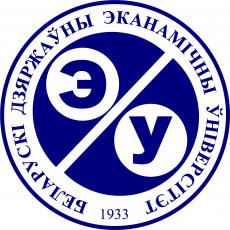 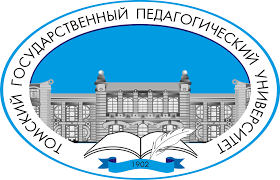 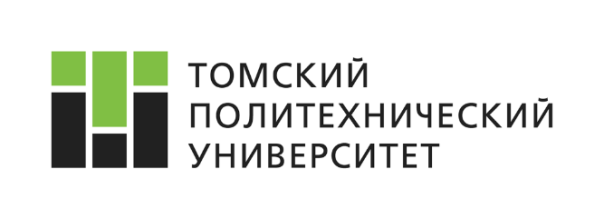 